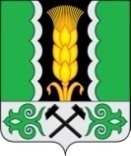 Российская ФедерацияРеспублика ХакасияСовет депутатов Аршановского сельсоветаАлтайского района Республики ХакасияРЕШЕНИЕ09.11.2021 г.                                           с. Аршаново	№ 88Руководствуясь статьёй 28 Федерального закона от 06.10.2003 № 131 - ФЗ «Об общих принципах организации местного самоуправления в Российской Федерации», статьями 17, 29 Устава муниципального образования Аршановский сельсовет, Положением о публичных слушаниях в муниципальном образовании Аршановский сельсовет, Совет депутатов Аршановского сельсовета Алтайского района Республики ХакасияРЕШИЛ:1.Назначить публичные слушания по проекту решения Совета депутатов Аршановского сельсовета Алтайского района Республики Хакасия «О бюджете муниципального образования Аршановский сельсовет на 2022 год и на плановый период 2023 и 2024 годов» на 16-00 час. 29 ноября 2021 г. в здании Администрации Аршановского сельсовета по адресу: с. Аршаново, ул. Ленина, 69.2. Обнародовать проект решения Совета депутатов Аршановского сельсовета Алтайского района Республики Хакасия от 09.11.2021г. № 87 «О бюджете муниципального образования Аршановский сельсовет на 2022 год и на плановый период 2023 и 2024 годов» в местах, определённых решением Совета депутатов муниципального образования Аршановский сельсовет от 30.03.2006 № 21.3. Назначить ответственными за подготовку и проведение публичных слушаний постоянные комиссии Совета депутатов Аршановского сельсовета Алтайского района Республики Хакасия по законности и охране общественного порядка и соблюдению депутатской этики, по бюджету, финансам и экономической политике.4.Настоящее Решение вступает в силу со дня его официального опубликования (обнародования).       Глава Аршановского сельсовета                                                         Л.Н.СыргашевО   назначении    публичных      слушаний       попроекту       решения     Совета        депутатов Аршановского сельсовета Алтайского района Республики Хакасия «О бюджете муниципального образования Аршановский сельсовет на 2022 год и на плановый период 2023 и 2024 годов»